КІНОЛОГІЧНА СПІЛКА УКРАЇНИ (КСУ) / UKRAINIAN KENNEL UNION (UKU)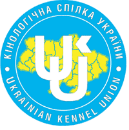 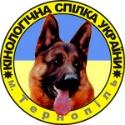 ТЕРНОПІЛЬСЬКИЙ ОБЛАСНИЙ ОСЕРЕДОК КСУ / TERNOPIL REGIONAL DEPARTMENT of UKUМОНОПОРОДНА ВИСТАВКА СОБАК / SPECIALITY DOG SHOW12-13.06.2021, Тернопіль / June 12-13, 2021 Ternopil	ЗАЯВКА НА УЧАСТЬ У ВИСТАВЦІ / OFFICIAL ENTRY FORM Адреса реєстрації / Address of direction of request: tookcy2@gmail.com  Додаткова інформація / Additional information: https://ksu-ternopil.at.uaЗаповнювати виключно латиницею. Всі поля є обов’язковими до заповнення.Відповідальність за правильність поданих даних несе Заявник!Увага! Через нестабільність гривні розміру внеску може змінюватись.	Реквізити: 	Тернопільський обласний осередок ВГО «Кінологічна Спілка України»		ЄДРПОУ 21133432, р/р UA523223130000026003000021298, АТ «Укрексімбанк», код банку 322313 	Вид платежу: 	добровільний внесок на участь у виставці від Прізвище та Ім’я власника собаки.Заміна собаки можлива після доплати відповідно до тарифного періоду, в якому відбувається заміна.Розмір цільового внеску для громадян України, які не є членами КСУ до 30.05.2021 / Attention! Registration for foreigners up to May, 30 2021юніори та дорослі  800 грн 	малюки та цуценята  400 грн 	ветерани 	400 грнJunior and adult classes  30 € 	minor puppypuppy  15 € 	veteran 	15 €Цільовий внесок за участь у виставці не повертається / Target deposit for participation in the exhibition is not returnedУчасникам мати при собі ветеринарний паспорт з відмітками про вакцинацію відповідно до норм законодавства УкраїниParticipants must have a veterinary passport with vaccines markings in accordance with the rulesКлас малюків (3-6 міс.) / Minor Puppy (3-6 mon.)Відкритий клас (з 15 міс.) / Open (from 15 mon.)Клас цуценят (6-9 міс.) / Puppy (6-9 mon.)Робочий клас (з 15 міс.) / Working (from 15 mon.)Клас юніорів (9-18 міс.) / Junior (9-18 mon.)Клас чемпіонів (з 15 міс.) / Champion (from 15 mon.)Проміжний клас (15-24 міс.) / Intermediate (15-24 mon.)Клас ветеранів (з 8 років) / Veteran (over 8 years)Пес / Male Сука / Female                                Кличка собакиName of the dog№ стандарту / FCI numberПорода / BreedЗабарвлення / ColorНомер родоводу / Pedigree №Дата народження / Date of birthТавро або чип / Tattoo or chipТитули або іспити (для класів «чемпіонів» та «робочий»)     Titles or trialsБатько: кличка, № родоводу Father: name, № of pedigreeМати: кличка, № родоводу  Mother: name, № of pedigreeЗаводчик / BreederВласник / OwnerАдреса (місто, країна)          Address (city, country)Телефон / TelephoneКолективна заявка №       Collective application numberРеєстраційний внесок для членів КСУпо 30.05.2021Перевід собаки до иншого класу(з 01.01.2021 по 20.05.2021)За першого собаку700 грн.Перевід собаки до иншого класу(з 01.01.2021 по 20.05.2021)За кожного наступного (без каталогу)650 грн.Перевід собаки до иншого класу(з 01.01.2021 по 20.05.2021)Малюки; цуценята400 грн.Перевід собаки до иншого класу(з 01.01.2021 по 20.05.2021)Ветерани400 грн.100 грн.